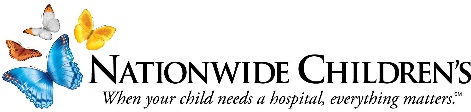 THRIVE Program at Nationwide Children’s Hospital Intake FormHow did you hear about the THRIVE Program at Nationwide Children's Hospital?Who diagnosed your child with a DSD or Gender Concern?Age and/or date your child was diagnosed with a DSD, Complex Urological and/or Gender Concern? ____________________________THRIVE Program at Nationwide Children’s Hospital Intake FormWhat are your main concerns now and what would you like addressed at your appointment?Which of the following specialists has your child already seen? Which of the following tests has your child completed?THRIVE Program at Nationwide Children’s Hospital Intake FormPlease list any surgeries that your child has had in the past:Please list any other hospitals or clinics that have cared for your child:Does your child receive services and/or therapies through an IEP (Individualized Education Plan) or other academic assistance? Yes		 NoHas your child ever had intelligence (IQ), achievement, learning or other testing at school or outside of school (for example, neuropsychological or cognitive evaluation)? Yes		 No**Please complete a “Release of Medical Records” form and provide to your current physician or hospital so they may send copies of your child’s medical records.  Please include the completed “Release of Medical Records” form with this document and fax or mail to:THRIVE Program (DSD, Complex Urological & Gender Concerns)Nationwide Children’s Hospital700 Children’s Drive, Columbus, OH  43205thrive@nationwidechildrens.orgPhone: (614) 722-5765Fax: (614) 722-2710THIRVE Program at Nationwide Children’s Hospital Intake FormOnce we receive your child’s medical records, you will then be contacted to schedule an appointment with the THRIVE Program at Nationwide Children's Hospital.An appointment will not be scheduled until your child’s medical records have been received and reviewed.  The specific records that we will need to review are: Genetics test validating the diagnosis (if previously performed)  Most recent medical reports from each specialty area Most recent relevant surgical reports Relevant reports from Primary Care PhysicianIn addition to your child’s medical records, please plan to bring the following documents with you to your appointment.   List of current medications List of allergiesPlease note: It is the parent’s responsibility to validate insurance coverage prior to your visit.  Please contact your medical insurance provider to determine if Nationwide Children's Hospital is covered by your policy and if a referral is required.  If you are having trouble, let us know and we will connect you with our Welcome Center, who may be able to help.Out of State patients:If you will be traveling from out of state, please contact the Welcome Center to receive help with lodging.  Nationwide Children's Hospital has relationships with local hotels for discounts, or you may receive housing at the Ronald McDonald House, which is located within walking distance of the hospital.  The Welcome Center may be reached at (800) 619-9876.Before finalizing flights, please review your travel itinerary with the THRIVE Program Social Worker.Child’s Name (& preferred name)Today’s DateParent(s)/Guardian(s)Child’s DOBAgeAddressPhoneParent’s emailWho is completing this form (name and relation to patient)Insurance ProviderSubscriber’s NameSubscriber IDGroup NumberGroup NameInsurance Provider Phone NumberInsurance Provider Address Hospital website Facebook Pediatrician Another website Another THRIVE family Friend or family member Other (please specify) Neonatologist Geneticist Endocrinologist Urologist Other (please specify)SpecialtyProvider Name and/or LocationDate last seen Adolescent Medicine Genetics Urology Endocrinology Immunology Obstetrics/Gynecology Psychology Psychiatry Other (please specify) Other (please specify) Other (please specify) Other (please specify)TestResults/Additional CommentsType of surgeryLocation and SurgeonDateHospital or ClinicLocation and PhysicianDate